П О С Т А Н О В Л Е Н И Е-----------------------------------------------Ш У Ö МРеспублика Коми, Сыктывдинский район, с.ЗеленецО внесении изменений в постановление администрации сельского поселения «Зеленец» от 31 августа 2017 г. № 8/168 «О создании и порядке организации общественной комиссии»В соответствии с Федеральным законом от 06.10.2003 № 131-ФЗ «Об общих принципах организации местного самоуправления в Российской Федерации» и в связи с кадровыми перестановками, администрация сельского поселения «Зеленец»ПОСТАНОВЛЯЕТ:Приложение 1 к постановлению администрации сельского поселения «Зеленец» от 31 августа 2017 г. № 8/168 «О создании и порядке организации общественной комиссии» изложить в следующей редакции:«Состав Общественной комиссии:Козлов В.Н., глава сельского поселения «Зеленец» - председатель Общественной комиссии Калмыкова О.Б., заместитель руководителя администрации сельского поселения «Зеленец» - заместитель председателя Общественной комиссииОпарина Н.А., специалист администрации сельского поселения «Зеленец» - секретарь комиссии;Члены комиссии:Балашенко С.А., депутат Совета сельского поселения «Зеленец»;  Дедюкина Е.М., секретарь первичного отделения Сыктывдинского местного отделения Коми регионального отделения всероссийского Политической партии «Единая Россия» (по согласованию);Дубняк М.А., депутат Совета муниципального образования муниципального района «Сыктывдинский»;Кузнецова Т.И., главный архитектор администрации муниципального образования муниципального района «Сыктывдинский» (по согласованию);Палева С.В., председатель Совета инвалидов сельского поселения «Зеленец» (по согласованию); Пиминов А.Н., начальник специального управления администрации муниципального образования муниципального района «Сыктывдинский» (по согласованию);Родионов В.В., член регионального отделения Общероссийского общественного движения «Народный фронт «За Россию» в Республике Коми; Сажина Е.В., специалист администрации сельского поселения «Зеленец»; Смуров Д.А., депутат Совета муниципального образования муниципального района «Сыктывдинский»;Степанов А.В., начальник отделения ГИБДД Отдела МВД России по Сыктывдинскому району (по согласованию)».Контроль за исполнением данного постановления оставляю за собой.Данное постановление вступает в силу со дня принятия и подлежит обнародованию в местах, определенных Уставом муниципального образования сельского поселения «Зеленец» и распространяется на правоотношения в соответствии с законодательством.Глава сельского поселения «Зеленец»                                                                     В.Н. КозловАдминистрациясельского поселения «Зеленец»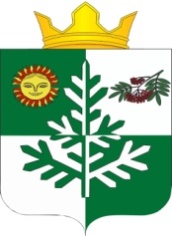 «Зеленеч»сикт овмöдчöминса администрацияот 15 февраля 2021 г.                                                      № 2/32